County of UnionCommunity Development Block GrantProgram Year 46September 1, 2020 to August 31, 2021ProposalSubmissionApplication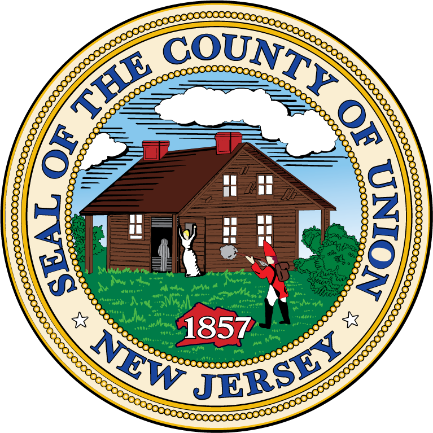 Application DeadlineDecember 6, 20199:30AMPlease submit One (1) Original and Four (4) CopiesCounty of UnionDepartment of Economic DevelopmentDivision of Community ServicesAdministration Building, 3rd FloorElizabeth, New Jersey 07207DisclaimerBy using this fill-able word document you agree not to modify any text within the actual application.  You also agree that if the application is altered or modified, it may disqualify the application.Document InstructionsAll boxes with a light gray background are fill-able. You can adjust the font size within the boxes if needed. Fields with just a bottom line are fields that are required to be handwritten in.Submission InstructionsPlease return one original (1) and four (4) copies of your completed applications to:County of UnionDepartment of Economic DevelopmentDivision of Community ServicesAdministration Building, 3rd Floor10 Elizabethtown PlazaElizabeth, New Jersey 07207Attn: Grace MinasCOUNTY OF UNIONCOMMUNITY DEVELOPMENT BLOCK GRANT APPLICATIONFISCAL PROGRAM YEAR 2020 – 2021 (YEAR 46)I - Project NamejII – Name of ApplicantIII - Person Preparing DrawdownsIV - Person Preparing Progress Reports / Final ReportsV. CDBG EligibilityVI. Performance MeasuresA.   Objective of Project1.   Identify which objective will be addressed by the activity proposed in this application. Choose only one objective:B.   Expected Outcome of Project2.   Identify which outcome category best reflects what you are seeking to achieve (the results) in funding this particular activity.Choose only one outcome:VII. Budget Information/Project FundingComplete budget pagesVIII. Prior CD Funds ReceivedVIIII. CertificationI hereby certify that all information included in this application is correct to the best of my knowledge.*Please Note: Certain types of proposals can be combined. For example, if requesting funding for a senior social service program and a senior bus program, one application can be submitted. Also, if an application is for performing several improvements to a senior center, it is okay to one application that includes all the activities rather than submitting separate applications.*IMPORTANT: ALL APPLICANTS MUST SUBMIT THEIR DUNS NUMBER. NON-PROFITS MUST INCLUDE THEIR 501 (C )(3) DOCUMENTATION, A LISTING OF THE MEMBERS OF THEIR BOARD OF DIRECTORS OR EQUIVALENT, AND A COPY OF THEIR LAST AUDIT.Social Services*IMPORTANT: ALL APPLICANTS MUST SUBMIT THEIR DUNS NUMBER. NON-PROFITS MUST INCLUDE THEIR 501 (C )(3) DOCUMENTATION, A LISTING OF THE MEMBERS OF THEIR BOARD OF DIRECTORS OR EQUIVALENT, AND A COPY OF THEIR LAST AUDIT.Budget Information & Project FundingOther Agencies Applied to for FundsProposed BudgetMatching FundsProject Activity TimetableApplication Check ListPlease review the checklist to insure all the necessary steps have been taken to submit a completed application.. Listing of Applicable Statutes andRegulations by Area of Compliance* Environmental laws that have permit, license or other forms of compliance usually implemented through a State agency are also listed here.End of ApplicationProject NameProject AddressAmount Requested$Census Tract(s)Block Group(s)Contact PersonTitleE-mail AddressPhone NumberFax NumberName of ApplicantDUNS #Applicant AddressContact Person:Email Address:Phone NumberFax NumberFax NumberContact Person:Address:Email Address:Phone NumberFax NumberFax NumberContact PersonApplicant AddressEmail Address:Phone NumberFax NumberFax NumberNational ObjectiveCheck oneType of ProjectCheck OneActivity CategoryCheck OneCertification of EligibilityData SourceCheck oneSuitable Living Environment - This objective relates to activities that are designed to benefit communities, families, or individuals by addressing issues in their living environment.Decent Affordable Housing - This objective focuses on housing programs where the purpose of the program is to meet individual family or community needs and not programs where housing is an element of a larger effort.Creating Economic Opportunities - This objective applies to the types of activities related to economic commercial revitalization or job creation.Availability / Accessibility - This outcome category applies to activities that make services, infrastructure, housing, or shelter available or accessible to low and moderate income people, including persons with disabilities. In this category, accessibility does not refer only to physical barriers, but also to making the affordable basics of daily living available and accessible to low and moderate income people.Affordability - This outcome category applies to activities that provide affordability in a variety of ways in the lives of low and moderate income people. It can include the creation of maintenances of affordable housing, basic infrastructure hook-ups, or services such as transportation or day care.Sustainability: Promoting Livable or Viable Communities - This outcome applies to projects where the activity or activities are aimed at improving communities or neighborhoods, helping to make them livable or viable by providing benefits to persons of low and moderate income, or by removing or eliminating slums or blighted areas through multiple activities or services that sustain communities or neighborhoods.   CD / Year 45 $   CD / Year 44 $   CD / Year 43$SIGNEDAGENCYDate the application has been discussed at a local public meetingMAYOR’S SIGNATUREDATE1. Project Description: Describe very specifically what you would want to use CD funds for below. (i.e. pay salary of senior bus driver; pay salaries of after school instructors; purchase food to provide free meals to   seniors; pay fees/salaries for classes for seniors; etc.) (DO NOT SAY "See Attached")2. Specific Anticipated Accomplishments: (i.e. number of clients to be served, classes to be held, etc.)3. a. Type of ServiceNewContinuedContinuedIncreasedDecreasedb. Project Level ofunduplicated clientsb. Project Level ofunduplicated clientsb. Project Level ofunduplicated clientsMonthMonthYearYearc. This CD level of serviceunduplicated clientsc. This CD level of serviceunduplicated clientsc. This CD level of serviceunduplicated clientsMonthMonthYearYear4. Sub-grantee Organization and Social Service capability (Give a brief history of your organization, a brief description of previous efforts in similar activity, and a description of the organization's capability in undertaking the proposed activity). Explain how your project would function should CD funding cease.5. Document how all Community Development funds will be spent within the 12 month contract period.Total Cost of Project$Grant Amount Requested$   Percentage TotalTotal of Other FundingNameAmountStatus (Check)Status (Check)$Pending$Approved$Declined$Pending$Approved$Declined$Pending$Approved$Declined$Pending$Approved$Declined$Pending$Approved$Declined$Pending$Approved$Declined$Pending$Approved$Declined$Pending$Approved$Declined$Pending$Approved$DeclinedBudget CategoryAmountDescriptionProject Cost$Project Salary$Project Fringe$Architect / Engineer$Consultant$$Total Budget RequestBudget CategoryCommunity Development ShareAgency / Municipal ShareOther Federal & State FundsOther Source ShareTotal Program   BudgetProjectCost$$$$$ProjectSalary$$$$$ProjectFringe$$$$$Architect / Engineer$$$$$Consultant$$$$$Total$$$$$Government AgencyCounty of UnionDate (Month and Year)Fiscal Year 2020 – 2021; September 1, 2020 to August 31, 2021ProjectProject ActivitiesFirst QuarterFirst QuarterFirst QuarterSecond QuarterSecond QuarterSecond QuarterThird QuarterThird QuarterThird QuarterFourth QuarterFourth QuarterFourth QuarterProject ActivitiesSepOctNovDecJanFebMarAprMayJunJulAug✓ItemIs the project eligible for funding? (See Criteria for Eligibility)Does the project meet a National Objective?Does your Organization have records to document low income eligibility? (i.e. Housing and Social Services need to meet Section 8 Income Limits (copy enclosed) and must obtain information pertaining to family size and income. Public Improvements/Facilities need to show service area and include eligible low income census tracts.)Did you conduct a public hearing and include the public notice ad and minutes of that meeting with the application?Did you include Priority Listing of projects submitted?Is the application signed by the Mayor of your municipality?Is the application and FOUR copies being submitted in a sealed envelope with the label firmly attached? (If submitting more than application, each application and copies must be in separate envelopes)For non-profit agency: Did you include a copy of 501(C)(3) IRS designation letter, listing of your Board of Trustees, and copy of latest audit?Did you include your agency's DUNS number?Did you clearly describe the project in detail (Question #1 "Project Description" pages of application depending on the category of request)?Historic PropertiesNational Historic Preservation Act of 1966, Section 106 (16 U.S.C. 470f)Preservation of Historic and Archaeological Data Act of 1974 (16 U.S.C. 469-469c)Executive Order 11593, Protection and Enhancement of Cultural EnvironmentFloodplainFlood Disaster Protection Act of 1973 (42 U.S.C. 4001 et. seq.) and Implementary RegulationsTitle 24, Chapter X, Subchapter B, Nation Flood Insurance Program (44 CFR 59-79)Executive Order 11988 and HUD Procedure for Floodplain Management (24 CFR Part 55) (When Issued)WetlandsExecutive Order 11990, Protection of Wetlands and Applicable State Legislation or Regulations. Also 24 CFR Part 55 (When Issued)NoiseHUD Regulations (24 CFR Part 51, Subpart B)Air Quality*Clean Air Act of 1970 as Amended (42 U.S.C. 7401- 7742) EPA Regulation 40 CFR Part 50, and Partially)40 CFR Part 51, 52, 61.Man-Made HazardsHUD Regulation (24 CFR Part 51, Subpart C)HUD Notice 79-33) Indefinite Notice, September 10, 1979.HUD Regulation 24 (CFR part 51 Subpart D)Water Quality*Federal Water Pollution Control Act, as Amended (33 U.S.C.1251-1376)Safe Drinking Water Act of 1974 (42 U.S.C. 300f-300j-10) as AmendedU.S. Environmental Protection Agency (EPA) ImplementingRegulations 40 CFR Parts 100-149Solid Waste Disposal*Solid Waste Disposal Act as Amended by the Resource Conservation and Recovery Act of 1976 (42 U.S.C. 6901-6987)U.S. Environmental Protection Agency (EPA) Implementing Regulations 40 CFR Parts 240-265Coastal AreasCoastal Zone Management Act of 1972 as Amended (16 U.S.C.1451-1464)Coastal Barrier Resources Act of 1982 (16 U.S.C. 3501 et. seq.)Endangered SpeciesEndangered Species Act of 1973 as Amended (16 U.S.C. 1531-1543)Farmlands ProtectionFarmlands Protection Policy Act of 1981 (U.S.C. 4201 et. seq.) Implementing Regulations 7 CFR Part 658Wild and Scenic RiversWild and Scenic Rivers Act of 1968 as Amended (16 U.S.C.1271 et. seq.)